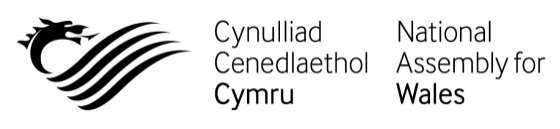 51fed Sesiwn LawnCynulliad Seneddol Prydeinig-Gwyddelig (BIPA)CYFLWYNIADCynhaliwyd 51fed Sesiwn o Gyfarfod Llawn Cynulliad Seneddol Prydain ac Iwerddon (BIPA) yn Cheltenham rhwng dydd Sul 15 Tachwedd a dydd Mawrth 17 Tachwedd 2015. Y ddirprwyaeth a oedd yn cynrychioli Cynulliad Cenedlaethol Cymru yn y Cyfarfod Llawn oedd David Melding AC, y Dirprwy Lywydd, Joyce Watson AC, William Powell AC, Lindsay Whittle AC a John Griffiths AC. Roedd Robert Lloyd-Williams o’r Tîm Cysylltiadau Rhyngwladol yn bresennol gyda’r ddirprwyaeth o Gymru.PWYLLGOR LLYWIO – DYDD SUL 15 TACHWEDD 2015Cynhaliwyd cyfarfod y Pwyllgor Llywio ar y nos Sul yng Ngwesty’r Cheltenham Park. Roedd David Melding AC yn cynrychioli Cynulliad Cenedlaethol Cymru yn y cyfarfod hwn.Croesawodd Laurence Robertson AS (y Cyd-Gadeirydd Prydeinig) aelodau i’r Gynhadledd, gyda’r prif Sesiwn Lawn yn cael ei chynnal yng Nghae Ras Cheltenham, Swydd Gaerloyw, yn ei etholaeth.Yn dilyn yr Etholiad Cyffredinol ym mis Mai 2015, mae aelodau newydd o Brydain wedi’u penodi i’r Cynulliad. Nodwyd hefyd fod Antoinette Sandbach, yr aelod cyswllt, bellach wedi’i disodli gan Nick Ramsay AC yn dilyn ei phenodiad llwyddiannus i Dŷ’r Cyffredin yn Aelod Seneddol.Nodwyd hefyd y bydd Darren Millar AC, yr aelod llawn, yn cael ei gynrychioli yn y Sesiwn Lawn hon gan John Griffiths AC, yr aelod cyswllt.Ni chyflwynwyd unrhyw gynigion erbyn y dyddiad cau a oedd yn ofynnol o dan Reol 16.Cynhelir y Sesiwn Lawn nesaf rhwng 19 a 21 Mehefin 2016 yn y Grand Hotel, Malahide, Dulyn. Dwy thema’r sesiwn hon fydd i) Cyfleoedd twristiaeth rhyngwladol a ii) Materion ynghylch Cymod a Choffáu (i gyd-fynd â digwyddiadau canmlwyddiant gwrthryfel 1916).Y wybodaeth ddiweddaraf am y cyfryngau – Rhoddodd Jessica Bridges Palmer (cynghorydd cyfryngau Prydeinig) wybod i aelodau fod y wasg yn Iwerddon wedi mynegi diddordeb a bydd y sesiwn yn defnyddio’r ddolen @BritishIrishPA ar Twitter. Hefyd, cyflwynodd Jessica y cynghorydd cyfryngau Gwyddelig newydd, Nuala Walsh, i’r Pwyllgor Llywio.Gohebiaeth – dywedodd Laurence Robertson AS, y Cyd-Gadeirydd Prydeinig, fod llythyr wedi dod i law gan David Melding AC yn awgrymu bod sesiwn lawn rhif 53 yn cael ei chynnal yng Nghaerdydd ac mai un o themau’r sesiwn hon fyddai ‘Cyfranogiad Ieuenctid’. Diolchodd y Pwyllgor Llywio i David am y llythyr a nodwyd y bydd y cynnig hwn yn cael ei drafod yn y dyfodol agos.Unrhyw fater arall – Awgrymodd David Melding AC i’r  Pwyllgor Llywio y dylid neilltuo amser yn ystod Cyfarfod Llawn yn y dyfodol i gynnal sesiwn ar ddatblygiadau deddfwriaethol sylweddol yn y gwahanol Seneddau a Chynulliadau. Cafodd hyn ei nodi.SESIWN LAWN – DYDD LLUN 16 TACHWEDD 2015Dechreuodd y Cyfarfod Llawn ddydd Llun gydag anerchiad gan Ben Wallace AS, yr Is-ysgrifennydd Seneddol yn Swyddfa Gogledd Iwerddon, ar y trafodaethau diweddar yn Stormont. Cafwyd sesiwn holi ac ateb ar ôl yr anerchiad.Wedyn, cafwyd anerchiad gan David Lidington AS, y Gweinidog dros Ewrop, ar refferendwm yn y dyfodol ar Ewrop cyn cynnal sesiwn holi ac ateb.William Powell AC – Gofynnodd i’r Gweinidog pa ganlyniadau posibl allai ddod yn sgil tynnu allan o’r UE, yn enwedig ym maes sgiliau yn y gwasanaethau iechyd. [1]	Roedd sesiwn olaf y bore ar Rasio Ceffylau ym Mhrydain ac Iwerddon. Bu Brian Kavanagh, Prif Weithredwr Rasio Ceffylau Iwerddon, a Nick Rust, Prif Weithredwr Awdurdod Rasio Ceffylau Prydain, yn annerch y Cynulliad ac yn ateb cwestiynau.Dechreuodd sesiwn y prynhawn gyda thrafodaeth ar Blismona yn y Gogledd a’r De. Rhoddodd George Hamilton QPM, Prif Gwnstabl Gogledd Iwerddon, PSNI a Nóirín O’Sullivan, Comisiynydd An Garda Síochána, gyflwyniad ar y cyd i’r Cynulliad ac ateb cwestiynau.Sesiwn olaf y diwrnod oedd anerchiad gan Dominic Hannigan TD, Cadeirydd Cydbwyllgor Materion UE yr Oireachtas, ar adroddiad ei Bwyllgor ar ddyfodol y berthynas rhwng y DU a’r UE a’r goblygiadau i Iwerddon. Bu sesiwn holi ac ateb ar ôl yr anerchiad.SESIWN LAWN – DYDD MAWRTH 17 TACHWEDD 2015Roedd y sesiwn gyntaf ddydd Mawrth yn parhau gyda chwestiynau ar effaith y DU yn gadael yr Undeb Ewropeaidd.Joyce Watson AC – dywedodd y byddai’n gamgymeriad i adael yr UE, yn enwedig i Gymru, gan gyfeirio’n benodol at y cyllid yr ydym yn ei gael drwy’r PAC a’r Cronfeydd Strwythurol. [1]	David Melding AC – nododd nad yw pob un o’r Ceidwadwyr o blaid gadael yr UE, a bod ef ei hun yn cael ei ystyried yn ‘Aderyn Coch’. Fel cefnogwr brwd o blaid yr UE, dywedodd y byddai’n hoffi gweld Prydain yn parhau i fod yn rhan o’r Undeb Ewropeaidd. [1]	Ail sesiwn y diwrnod oedd cyflwyniad ar ran tair Dibynwlad y Goron (Guernsey, Jersey ac Ynys Manaw). Rhoddodd y Seneddwr Paul Coghlan, Cadeirydd Pwyllgor A (Materion Sofran), y wybodaeth ddiweddaraf i aelodau am ymchwiliad y Pwyllgor i gydweithredu trawsffiniol gan yr heddlu a masnach anghyfreithlon. (Nid yw Aelodau Cynulliad Cenedlaethol Cymru yn rhan o’r pwyllgor hwn). Rhoddodd Andrew Rosindell AS, Cadeirydd Pwyllgor B (Materion Ewropeaidd) y wybodaeth ddiweddaraf i aelodau am ymchwiliad y Pwyllgor i Fanc Buddsoddi Ewrop. Mae Cynulliad Cenedlaethol Cymru yn cael ei gynrychioli ar y pwyllgor hwn gan William Powell AC.Rhoddodd Jack Wall TD, Cadeirydd Pwyllgor C (Materion Economaidd) grynodeb i aelodau o adroddiad diweddar ei Bwyllgor ar Ddiweithdra Ieuenctid. Mae Cynulliad Cenedlaethol Cymru yn cael ei gynrychioli ar y pwyllgor hwn gan Lindsay Whittle AC.Rhoddodd yr Arglwydd Dubs, Cadeirydd Pwyllgor D (Materion Amgylcheddol a Chymdeithasol) y wybodaeth ddiweddaraf i aelodau am ymchwiliad y Pwyllgor i Gymunedau Gwyddelig yn yr Alban. Mae Cynulliad Cenedlaethol Cymru yn cael ei gynrychioli ar y pwyllgor hwn gan Joyce Watson AC.Mae manylion pellach am y Sesiynau Llawn hefyd ar gael ar y sianel BIPA ar Twitter: www.twitter.com/BritishIrishPACASGLIADRoedd y sesiwn lawn hon yn un adeiladol gyda siaradwyr da a chyfraniadau gan Aelodau’r Cynulliad yn tynnu sylw at ein diddordebau cyffredin.Y Tîm Cysylltiadau RhyngwladolTachwedd 2015[1]	Bydd atebion llawn i’r holl gwestiynau yn cael eu cyhoeddi yn y cofnod ar wefan BIPA